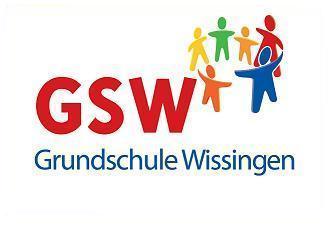 Elternbrief 3 20/21							Bissendorf, 06.11.2020Liebe Eltern und Erziehungsberechtigte des vierten Jahrgangs!Zunächst möchte ich mich recht herzlich für Ihr Verständnis und Ihre hohe Flexibilität bedanken. Nach Rücksprache mit dem Gesundheitsamt besteht kein Grund zur Sorge und auch kein Grund, weitere Maßnahmen zu ergreifen. Das betroffene Kind sei lange genug nicht zur Schule gekommen, sodass keine Ansteckungsgefahr bestehe.Die vierten Klassen kommen also am kommenden Montag wieder ganz normal zur Schule.Sobald sich am normalen Schulbetrieb etwas ändert, werden Sie selbstverständlich sofort von der Schule informiert. Ich wünsche Ihnen weiterhin vor allem Gesundheit und auch ein wenig Gelassenheit, um diese sonderbare und für manche sicherlich auch schwierige Zeit gut zu überstehen.Ines Gießelmann